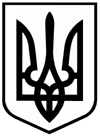 ХОРОЛЬСЬКА МІСЬКА РАДАЛУБЕНСЬКОГО РАЙОНУ ПОЛТАВСЬКОЇ ОБЛАСТІВИКОНАВЧИЙ КОМІТЕТРІШЕННЯ21 листопада 2023 року                                                                                       №303 Про затвердження плану діяльності з підготовки проєктів регуляторних актів на 2024 рікВідповідно до п.п. 1, п. б) ст. 27 Закону України «Про місцеве самоврядування в Україні», та статей 7, 13 Закону України від 11.09.2003 №1160-ІV «Про засади державної регуляторної політики у сфері господарської діяльності», виконавчий комітет міської ради ВИРІШИВ:1. Затвердити план діяльності з підготовки проєктів регуляторних актів по міській раді на 2024 рік (додається).2. Контроль за виконанням цього рішення покласти на начальника відділу економічного розвитку та інвестицій виконавчого комітету Хорольської міської ради Захарову Т.В.Міський голова							             Сергій ВОЛОШИНДодатокдо рішення виконавчого комітету Хорольської міської ради від 21.11.2023 №303Перелік регуляторних актів на 2024 рікКеруючий справами (секретар) виконавчого комітету                                                                Галина КОЗЛОВА№з/пВид та назва проєктів регуляторних актівЦілі прийняття проєктівСтроки підготовки проєктівНайменування відповідальних за розроблення1Про встановлення ставок і пільг місцевих податків та зборів по Хорольській міській територіальній громадіЗ метою виконання Закону України «Про місцеве самоврядування в Україні», Податкового Кодексу України, забезпечення дохідної частини місцевого бюджету і Програм соціально-економічного розвиткуIІ квартал 2024 рокуНачальник відділу економічного розвитку та інвестицій виконавчого комітету Хорольської міської ради